 新城实验幼儿园观察要点：幼儿户外活动观察记录d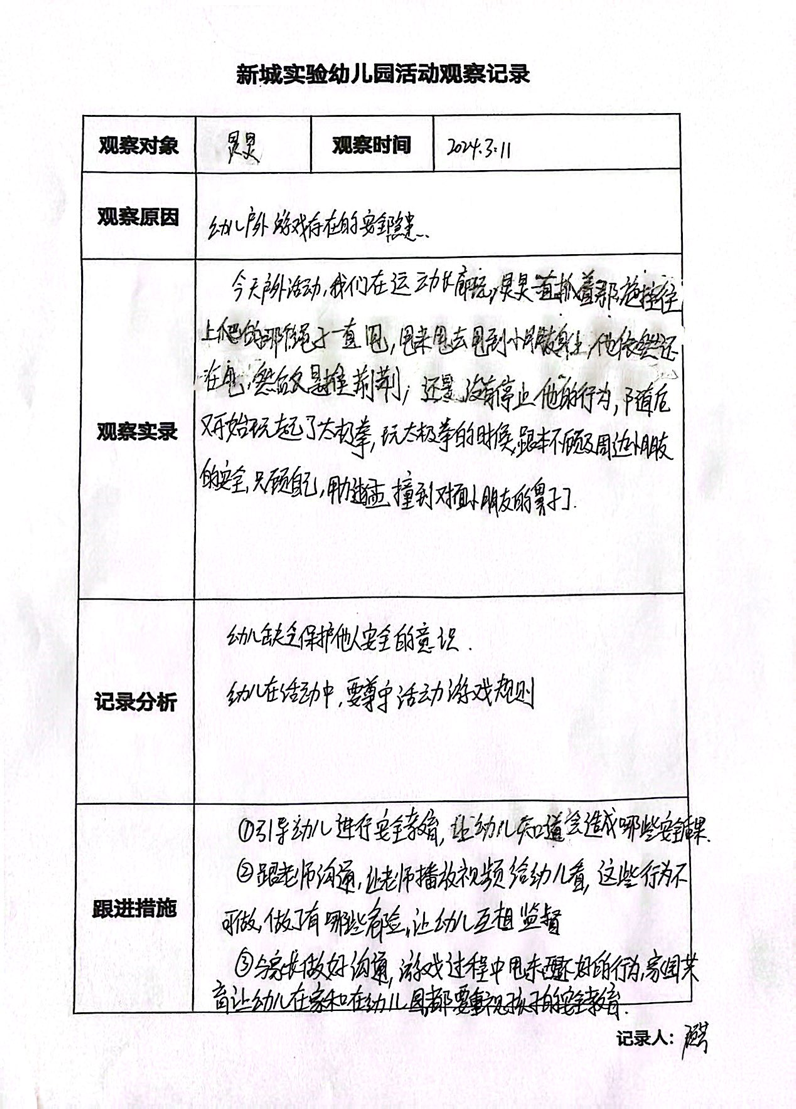 